Curriculum Vitae Personalia                                             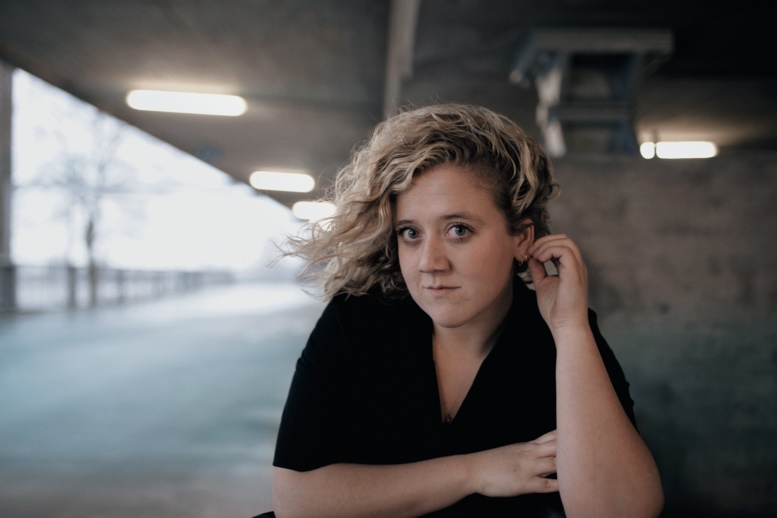 Naam:			Elène ZuidmeerWoonplaats:		 RotterdamTelefoon:		 06 23428960E-mail:			 elenezuidmeer@gmail.comWebsite:		 www.elenezuidmeer.nlGeboortedatum:	5 augustus 1992Geboorteplaats:	ZwolleNationaliteit:		NederlandseLengte:		1,62 meterHaarkleur:		BlondKleur ogen:		BlauwConfectie maat: 	40Schoenmaat:		37                             Speciale vaardighedenZangstem:		Alt/SopraanTalen:			Nederlands, Engels en DuitsSpreekt dialect:	Twents, RotterdamsRijbewijs:		JaSport:			Schermen, volleybal, hardlopen en hockeyOpleiding2011 - 2015		Toneelschool ArtEZ Arnhem | Acteursopleiding2010- 2011		Vooropleiding Theater, UCK te Utrecht2010			Landelijke oriëntatie cursus toneelscholen te Zwolle
2004- 2010		Atheneum, Carolus Clusius College te ZwolleWerkervaringFilm-Televisie-Stemmenwerk2021					Regie			Rol		ProducentFilm Hantu				Kim Kokosky 		Anniek		NL FilmDeforchaux2020					Online Serie Toen wij de tijd hadden 	Elène Zuidmeer		Sandy		DE VANDALENSerie Sinterklaas en de Liedjespietjes	Jan Willem Wit		Zingpiet	Newbetv&Blooming MediaCommercial Vizzy			Bart Timmer		Dog Handler	Czar AmsterdamSerie Maud&Babs			Barbara Bredero	Joke		Medialane2019					Regie			Rol		ProducentSerie Sinterklaas en de Liedjespietjes	Jan Willem Wit		Zingpiet	NewbeTv&Blooming MediaInspreken Netflix Film Tall Girl		Anneke Bosman	Kimmy		Wim Pel ProductionsSerie De Krant				Margien Rogaar	Verpleegster	NL FilmWijkWaarden Animatie			Eva Wijers& Gerben	Voice over	Kinderparadijs Meidoorn					Agterberg2018									Serie Lekker dan			Astrid van Keulen	Annasui	AVROTROSAflevering 7, 9, 10Pilot Bad influencers			Michael Middelkoop	Ruth		NL FilmChatbot 				Rinkie Bartels		Chatbot		Volkskrant2017Telefilm Gewoon Vrienden		Annemarie van de 	Fientje		CTM Films					MondFilm Een goede jongen			Gemma Barendse	Anne		HKU (afstudeerfilm)					&Joel van Dooren	NTR KORT! Happy Hannah		Anne Barnhoorn	Fan		Topkapi FilmSerie Dokter Tinus			Pollo de pimentel	Gastrol		FictionvalleyMann kann nie wissen (Hörspiel)	Anne Kulbatzki		Stewardess	Nacktbaden-Productions2016Film Dikkerdje Dap			Barbara Bredero	Portier		LemmingFilmSerie ENG				David Lammers		Mariska		Pupkin FilmAflevering Bungalow 414		Serie Toon				Beer ten Kate		Lieke		NewBeTvAflevering 82015Korte Film ‘We all don’t want 		Jordi Wijnalda		n.v.t		Blunt Cinemato be afraid anymore’	Serie Danni Lowinski			Harm van der Sanden	Gastrol		Talpa FictieAflevering 6Film Hallo Bungalow			Anne de Clercq		Jonge Ilona	2CFilmSerie Dokter Deen			Edwin de Vries		Gastrol		EyeworksAflevering 2Serie A’dam E.V.A			Norbert Ter Hall	Karla		NTR, VARA, NPOSeizoen 3, aflevering 42011Korte film ‘Zoals het hier gaat’		Doron Tempert			Filmacademie PraagSchrijf en Regie werk2020				Rol		Beschrijving				Te zienToen wij de tijd hadden		Regie& 	Online Dramaserie over het leven 	www.devandalen.nl				Scenario	dat doorgaat in lockdown.						(TWDTH werd geselecteerd voor de debuutcompetitie van het NFF)2019				KEET				Regie		Kerstvoorstelling in Studio 		16 t/m 30 dec 2019						De Bakkerij	Musical Wardenier		Regie&		In de Meenthe in Steenwijk		14 t/m 19 mei en					Scriptcoach						 25 t/m 27 sept 20192018						Korte film ‘Daan & Chris’            Regie&		48h project Rotterdam			www.elenezuidmeer.nl 				Scenario	(Winner Best Use of Character)2016- hedenKinderserie SuperSammie	Concept &	SuperSammie is in ontwikkeling		Teaser op		(Pilot)				Hoofdrol &						www.elenezuidmeer.nl				Scenario			 TheaterStuk					Gezelschap				RegieSeizoen 2020-2021			Blote Konten 				Theatergroep Kwatta			Josee HussaartsTheater van het weerzien		Wat We Doen				Floris van DelftSeizoen 2019-2020AYFAH					Theater Walhalla			Silke van KampReprise Waterfabriek			De Peergroup				Rob VriensReprise Moeders te Koop		Theatergroep Kwatta			Noufri BachdimSeizoen 2018-2019Waterfabriek				De Peergroup				Rob VriensMoeders te koop			Theatergroep Kwatta			Noufri BachdimSuperloeser (lange versie)		Lefkop					Tim kampsRotterdam Vergeet je niet		Studio de bakkerij			Maarten BakkerSeizoen 2017-2018Wc-monster draait door			Lefkop					Tim kampsOma greet de musical 			Studio de bakkerij			Maarten BakkerSuperloeser				Lefkop	(Theaterfestival de parade)	Tim KampsSeizoen 2016-2017Wc-monster draait door			Lefkop					Tim Kamps	Cirque de la decadence			Theater Young Ones			Jeroen Kriek& Paul Feld	Helden van de Heilige Nacht		Studio de bakkerij			Maarten BakkerSeizoen 2015-2016Wc Monster				Lefkop (Theaterfestival de parade)	Tim kampsDie schutzbefohlenen			Toneelschool Amsterdam		Rebekka Nilsson & Guy Cassiers Restless Heart Cannot			Studio de Bakkerij			Joep van der Geest (Coach)Sleep At NightStallerhof				Toneelschool Amsterdam		Jessie L’HerminezSeizoen 2014-2015SHOW ME! or shoot me		Moskoek (Theaterfestival de parade)	Linda Zijl (Eindregie)Rinoceros				Afstudeervoorstelling			Marc WortelBecoming Richard			Eigen initiatief, Generale Oost		-Beschuit met Muisjes			Toneelgroep Oostpool			Joeri VosCirque de la faim			Theater Young Ones (Oerol)		Jeroen KriekSeizoen 2013-2014You can jump				Toneelgroep Oostpool			Boogeardt en Van der SchootMedeamateriaal			Toneelschool Arnhem			Paul FeldPost Mortem				Toneelgroep Oostpool			Joeri Vos